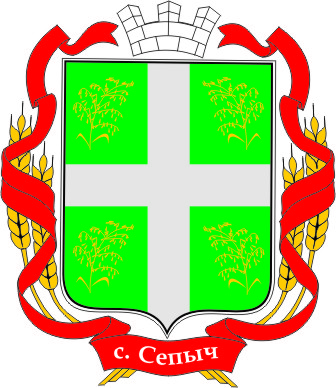 АДМИНИСТРАЦИЯСЕПЫЧЕВСКОГО СЕЛЬСКОГОПОСЕЛЕНИЯ ПЕРМСКОГО КРАЯПОСТАНОВЛЕНИЕ13.02.2017                                                                                                     № 17Об отмене особого противопожарного режима  на территории Сепычевского сельского поселения В связи со стабилизацией пожарной обстановки в Сепычевском сельском поселении, в соответствии с Федеральным законом от 21 декабря 1994 г. № 69-ФЗ «О пожарной безопасности», Законом Пермского края от 24 ноября 2006 г. № 31-КЗ «Об обеспечении пожарной безопасности в Пермском крае», администрация Сепычевского сельского поселения Пермского края ПОСТАНОВЛЯЕТ:1. Отменить особый противопожарный режим на территории Сепычевского сельского поселения, установленный постановлением администрации Сепычевского сельского поселения от 23 января 2017 г. № 09 «Об установлении особого противопожарного режима на территории Сепычевского сельского поселения».2. Постановление администрации Сепычевского сельского поселения от 23 января 2017 г. № 09 «Об установлении особого противопожарного режима на территории Сепычевского сельского поселения» признать утратившим силу. 3. Данное постановление обнародовать путем размещения его в справочно-информационной системе сельских библиотек поселения и на официальном сайте администрации Сепычевского сельского поселения.4.  Постановление вступает в силу на следующий день после его официального опубликования. 5. Контроль исполнения настоящего постановления оставляю за собой.Глава сельского поселения –глава администрацииСепычевского сельского поселения                                             А.Н.Федосеев